2018-2019Buckaroo NomineesPut a check next to each book as you finish it. ____   Anything But Ordinary Addie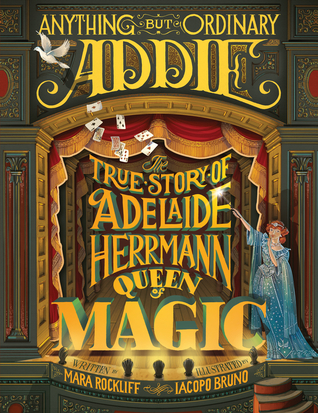 ____   Be Quiet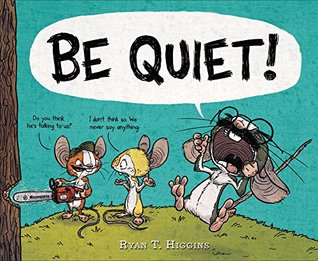 ____    BlobFish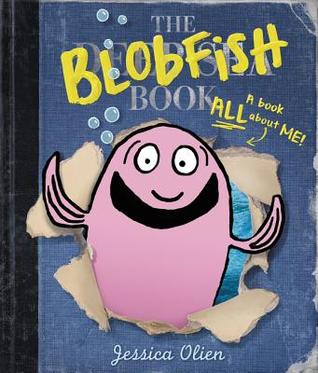 ____   The Book of Mistakes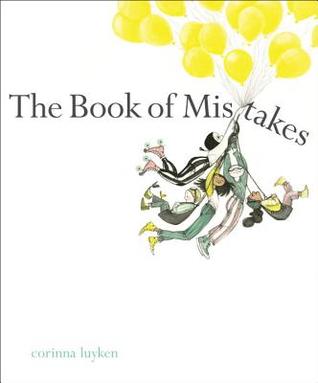 ____   Legend of Rock Paper Scissors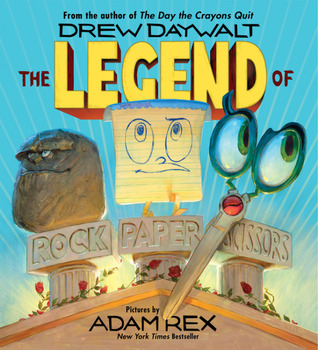 ____  Monkey and Duck Quack Up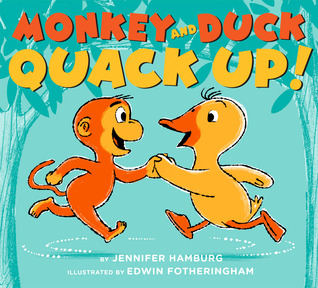 ____   Narwhal, Unicorn of the Sea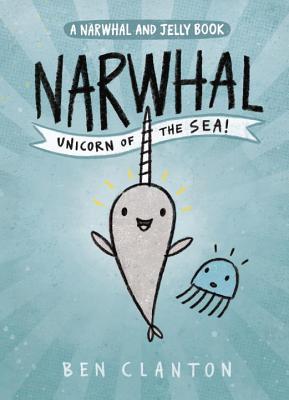 ____   Pandora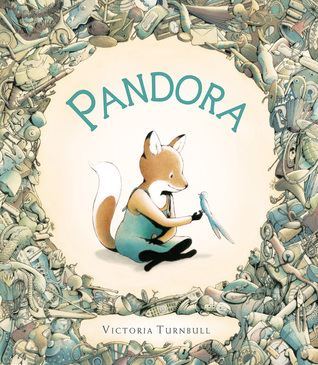 ____   Princess and the Pony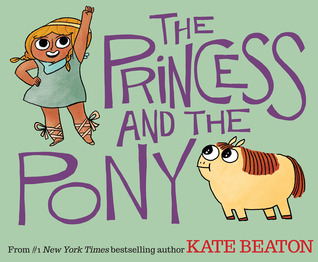 ____   Wolf, the Duck and the Mouse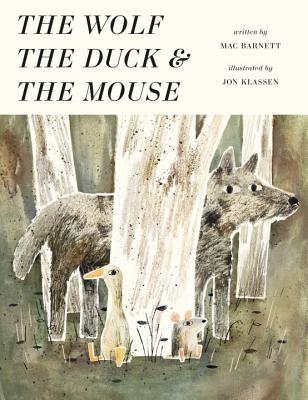 2018-2019Buckaroo NomineesPut a check next to each book as you finish it. ____   Anything But Ordinary Addie____   Be Quiet____    BlobFish____   The Book of Mistakes____   Legend of Rock Paper Scissors____  Monkey and Duck Quack Up____   Narwhal, Unicorn of the Sea____   Pandora____   Princess and the Pony____   Wolf, the Duck and the Mouse2018-2019Buckaroo NomineesPut a check next to each book as you finish it. ____   Anything But Ordinary Addie____   Be Quiet____    BlobFish____   The Book of Mistakes____   Legend of Rock Paper Scissors____  Monkey and Duck Quack Up____   Narwhal, Unicorn of the Sea____   Pandora____   Princess and the Pony____   Wolf, the Duck and the Mouse